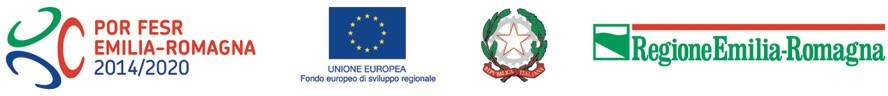 POR-FESR EMILIA-ROMAGNA 2014-2020 Asse 4  “Promozione della low carbon economy nei territori e nel sistema produttivo”Bando approvato con D.G.R. n. 2352 del 21.12.2016 e s.m.Dichiarazione "Cumulo di contributi"da rendere per ogni progetto da parte del soggetto beneficiarioTitolo Progetto/Descrizione intervento: 	…………………………………………………………………………………………………………………………………………………………………….……….…….…………CUP: 	……………………………………………………………………………………………………………….   Azione 4.6.4 “Sviluppo delle infrastrutture necessarie all'utilizzo del mezzo a basso impatto ambientale anche attraverso iniziative di charginghub. Settore di intervento "Piste ciclabili e percorsi pedonali" (codice 090)Il/La sottoscritto/a ……………………………. nato/a il gg/mm/aaaa a ……………………………., domiciliato/a per la carica presso  …………………………….…………………………………………, Via/Piazza …………………………….……………………………………………………,n. …………………… In qualità di legale rappresentante di: 	Ente locale 		………….……………………………………………………………………………….   	Forma associativa 	………….……………………………………………………………………………….   	Altro			………….………………………………………………………………………………. Così identificato:Ente 		…………………………………………………………………………………………………………….Indirizzo 	…………………………………………………………………………………………………………….Tel. 		…………………………………………………………………………………………………………….Comune 	…………………………………………………………………………………………………………….Prov. 		…………………………………………………………………………………………………………….P.IVA/C.F. 	…………………………………………………………………………………………………………….Essendo a conoscenza:della non cumulabilità del progetto con altri aiuti comunitari,della non ammissibilità delle spese relative ad un bene rispetto al quale il beneficiario abbia già fruito, per le stesse spese, di una misura di sostegno finanziario nazionale o comunitario, oggetto di una rendicontazione puntuale,DICHIARA	che non sono stati richiesti o ottenuti altri contributi pubblici per lo stesso intervento o per spese inerenti al progetto stessoche sono stati richiesti o ottenuti contributi pubblici per lo stesso intervento o per spese inerenti al progetto stesso. Specificare …………………………………………………………………………………………………...Lì,gg/mm/aaaaIl legale rappresentante …………………………………………